CR192 Study GuideWeek 1Activity/TaskDocumentation/resourcesAdditional notesLearning GoalsUnderstand the CR192 unit structureExamine assessment requirementsExplore the Technology Curriculum (Design and Digital)Develop a justification for this learning areaUnderstand the CR192 unit structureExamine assessment requirementsExplore the Technology Curriculum (Design and Digital)Develop a justification for this learning areaUnderstand the CR192 unit structureExamine assessment requirementsExplore the Technology Curriculum (Design and Digital)Develop a justification for this learning areaPlease complete the following activities1Review Course OverviewExplore the CR192 website Read Overview pageScan suggested weekly scheduleCreate your own study schedule with assessment datesDownload Unit Outline from Overview page Download Assessment Guide from CR192 Overview pageContact me for Group task allocation2Explore the Technologies Australian Curriculum (AC)Watch the Technologies videoshttps://www.australiancurriculum.edu.au/f-10-curriculum/technologies/introduction/ Click, explore, read and take general notes of the websiteExamine the key elements and flow of scope and sequenceExamine the Digital Technologies HubIt is great site to further unpack the DT elements and provide practical example of DT in the classroomLink to AC on website3Technologies Discovery WorksheetComplete the worksheet Technologies WebQuest Discovery worksheetDownloadable from the CR192 website and Moodle4Create a Design and Technologies “mind map”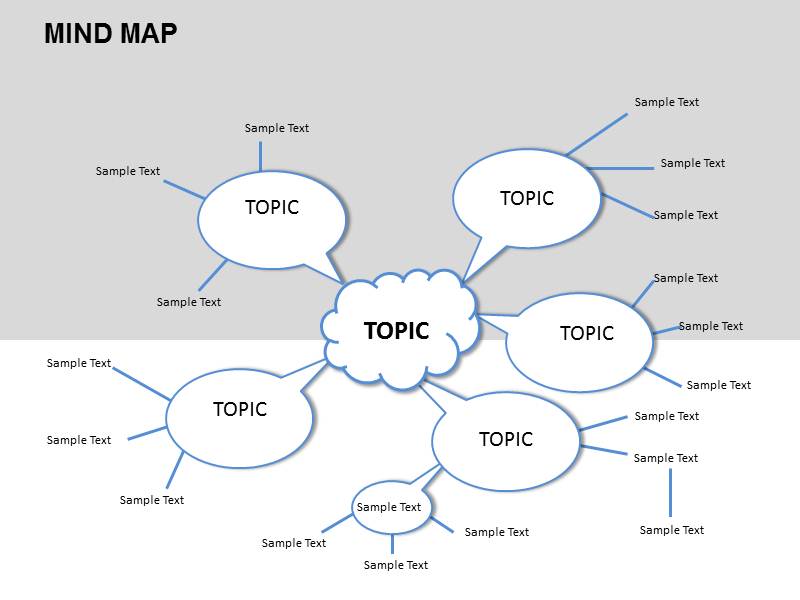 Try one of the following online mind map programs LucidchartMindmeisterBubbl.uscoggle5Write a justification for Technologies within AC (200- 300 words) “Design and Technologies is important for students because…..”  Post on moodle forumSubmissionDT justification post (200 words)Week 2Activity/TaskDocumentation/resourcesAdditional notesLearning GoalsExamine in detail Digital Technology Gain a knowledge and application of Algorithmic thinkingEvaluate examples of Safe and Responsible Use Develop an Understanding of Digital CitizenshipInitiate Assessment Task 1Examine in detail Digital Technology Gain a knowledge and application of Algorithmic thinkingEvaluate examples of Safe and Responsible Use Develop an Understanding of Digital CitizenshipInitiate Assessment Task 1Examine in detail Digital Technology Gain a knowledge and application of Algorithmic thinkingEvaluate examples of Safe and Responsible Use Develop an Understanding of Digital CitizenshipInitiate Assessment Task 1Please complete the following activities1Algorithmic Thinking AWrite a step by step instructions to arise from a chair and move to a different chair (about 5m away) and sit downHave another person complete your instructionsHow precise were you?What challenges/omissions?Think of a similar activity you could undertake in a Year 3-4 classroom2Algorithmic thinking BDesign a flow chart for dealing with eitherManaging Behaviour Incidents. Include teacher, Year level coordinator, Head of School and Principal with outcomes of warning, lunch detention, suspension and expulsion orAssignment extensionInclude medical/non-medical, evidence/non-evidence requirements, lateness range of penaltiesUse MS office (Word) to create flowchartVisual ParadigmDraw.iocreately3Digital Technology: Curriculum elements on CR192 websiteReview and write notesWatch videos on algorithmic and computational thinkingComplete Frayer Model for computational thinking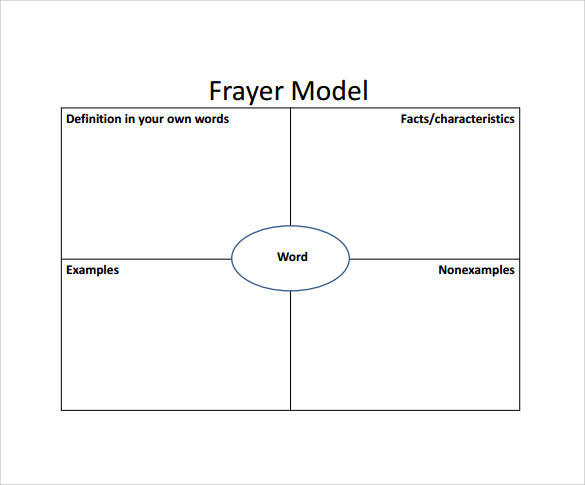 Frayer Model (download from CR192 website)4Safe and Responsible UseWatch first two videos: The commonsense census and How much screen time is too much?Complete the attached questionsWatch the videos on the right and discuss
1. When should children have their own phone?
2.  Do you agree with Tristan and Lauren when it comes to what you are doing online? What don’t you agree with?
3. How does social media, gaming, a tablet and phone make a primary aged child's life better? Does it make life worse – in any way?
4. What are some of the problems you’re seeing because of technology in the lives of kids – and what can you personally do about it? What have you previously done about it when you’ve seen it?
5. How much screen time is OK in your opinion ?
6. The screen time video indicate a couple of issues emerging with too much screen time. They were?
7. Suggest a way of preparing students for the increasing array of technology
​8. What biblical principles could you use in discussion of this topic?5Digital citizenshipDefine the conceptWatch two associated videosRead the following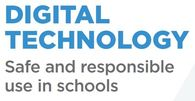 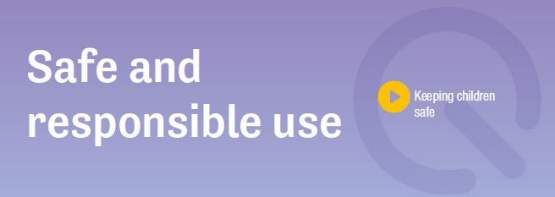 What Christian principles might guide the discussion on Safe & Responsible use ?Review Christian Perspectives (CR92 Website)Create a PMI Chart for technology use in schools (Plus, Minus and Interesting) Download files from website6Assessment Task 1 (1500 words)Start reading and writing draft of Safe and Responsible Use sectionUse some of the websites and docs as part of your task 1 sources7 Submit your PMI chart via MoodleWeek 3Activity/TaskDocumentation/resourcesAdditional notesLearning  GoalsDevelop a knowledge of Digital applications for p-6 contextsExplore project-based learning pedagogyExamine common school-based digital applicationsConsolidate your choice of digital application for Assessment Task 1Develop a knowledge of Digital applications for p-6 contextsExplore project-based learning pedagogyExamine common school-based digital applicationsConsolidate your choice of digital application for Assessment Task 1Develop a knowledge of Digital applications for p-6 contextsExplore project-based learning pedagogyExamine common school-based digital applicationsConsolidate your choice of digital application for Assessment Task 1Please complete the following activities1Watch Technologies videoCR192 web sites: http://cr192chc.weebly.com/digital-technology-teaching.html2Lesson/activity ideasClick and view AC work samples: F-2, 3,4 and 5,6Click and scan Digital Technologies Lesson ideas3Project based learning: What is PBL?Define constructivismWhat is the role of the teacher in PBL (1:00-1:15 and 2:00-2:15 timing)List the key aspects you may see in a PBL classroom (1:30 -2:30)Write out 5 examples where you could use a Digital technology PBL topic for a 3/4 primary classroomWhich DT knowledge and process areas does each example develophttps://www.youtube.com/watch?time_continue=153&v=tE6WHn0-cSQ4Video http://cr192chc.weebly.com/digital-technology-teaching.htmlWatch James May Binary videoWrite 12 x11 = 132 in binarySummarise the binary systemCreate a Kahoot account5Kahoot Create a Kahoot as an example of use IT in the classroomMinimum of 8 questionsTopic: knowledge, concepts, examples from weeks 1,2,35Digital Applications: CR192 Digital Applications WebsiteExplore: Blockly, Scratch, Rapid Router and Sphero online animations software 7Assessment Task 1Review the task elements (Overview CR192 web site page)Decide on animation software6Send through your kahoot link (Activity 5)Week 4 & 5Activity/TaskDocumentation/resourcesAdditional notesLearning GoalsProgress the development of digital applicationFinalise and submit Task 1 Please complete the following activities1Digital AnimationContinue to build and refine your digital animation2Essay writing tutorialCR192 Academic writing pagehttp://cr192chc.weebly.com/academic-writing.html https://www.youtube.com/watch?v=1NErxqpRhk4WK4Submit wk4 progress/draft of Task 1 via turnitinScreen shots of animationDraft Safe and Responsible useExemplars WK5Submit Assessment Task 1 (Wk 5) via turnitinDigital animation Safe and Responsible useWeek 6Activity/TaskDocumentation/resourcesAdditional notes1Sphero ChallengeThis challenge is an activity-based session to culminate the Digital Technology aspects of the course.There are no readings or theory for this weekWeek 7Activity/TaskDocumentation/resourcesAdditional notesLearning GoalsExamine in detail the Design Technologies CurriculumDevelop an understanding of Design ThinkingParticipate in a design exerciseExamine Assessment Task 2Examine in detail the Design Technologies CurriculumDevelop an understanding of Design ThinkingParticipate in a design exerciseExamine Assessment Task 2Examine in detail the Design Technologies CurriculumDevelop an understanding of Design ThinkingParticipate in a design exerciseExamine Assessment Task 2Please complete the following activities1Design Technologies Curriculum elementsSummaries web page Explore AC site and list key topics coveredin F-2; 3&4; 5&6View AC Work samplesReview scope and sequence for Design technologyhttp://cr192chc.weebly.com/aust-curric.html Watch Design thinking videohttp://cr192chc.weebly.com/curricular-elements.html https://www.australiancurriculum.edu.au/f-10-curriculum/technologies/design-and-technologies/ 2Construction of Spaghetti/paper towerConstruct a tower using only spaghetti (50 pieces) or newspaper (25 sheets) and masking tapeAt least 35cm tallMust hold weighted book (600g)Document the process using the Engineering design templatePhases:Ask: State the design briefImagine: Through BrainstormingPlan: Draw a designCreate: make the prototype and testImprove: suggesting refinementsTest your designSpaghetti and newspaperEngineering design templatehttp://cr192chc.weebly.com/design-technology-projects.html Complete design template and photo document design phasesSubmit via turnitin3Assessment Task 2Unpacking elementsCurriculum link to F-2Mini-lesson template (attached)Similar to spaghetti/paper tower activityAssessment GuideActivity-lesson templatehttp://cr192chc.weebly.com/unit-overview.html4Submit Tower construction documentation via turnitinWeek 8Activity/TaskDocumentation/resourcesDocumentation/resourcesDocumentation/resourcesAdditional notesLearning GoalsGain an understanding of the design process Select a design activityDevelop a draft lesson/activity plan for the activityInitiate Assessment Task 2Gain an understanding of the design process Select a design activityDevelop a draft lesson/activity plan for the activityInitiate Assessment Task 2Gain an understanding of the design process Select a design activityDevelop a draft lesson/activity plan for the activityInitiate Assessment Task 2Gain an understanding of the design process Select a design activityDevelop a draft lesson/activity plan for the activityInitiate Assessment Task 2Gain an understanding of the design process Select a design activityDevelop a draft lesson/activity plan for the activityInitiate Assessment Task 2Please complete the following activities1Project-based learningWatch the following videos:Project based learningThinkering studio Complete Frayer Model (wk 2) on Project-based LearningWrite out 5 examples where you could use a Design Technology PBL topic for a  F-2 primary classroomWhich DT knowledge and process areas does each example develophttp://cr192chc.weebly.com/design-technology-projects.html http://cr192chc.weebly.com/design-technology-projects.html http://cr192chc.weebly.com/design-technology-projects.html Assessment Task 2 continuedUnpacking elementsCurriculum link to F-2Mini-lesson template & exampleSimilar to spaghetti/paper tower activityExplore resources and lessons on CR192 webpage for ideasExemplarsExemplarsExemplars2Draft lesson/activityPre-draft:Select AC topic/coverageSelect activity suitable for F-2Draft lesson/activityLesson Goals: What is the purpose or aim of the activity?ENGAGE: What is the hook or interesting opening Is there a video or model?What lead-in or focus questions would you use as prompts?How do you relate it to the student’s world/experience?EXPLORE: Set up of activity and instructionsResources/worksheets requiredTeacher check pointsLesson sequence/sectionsDesign elementsWhat are you asking students to produce or doREVIEW/CONCLUDE: How will you draw out the learning?Is there a learning worksheet, reflective process or photo or written documentation?  3Email to lecturer your draft topic, activity and AC coverage for feedbackWeek 9Activity/TaskActivity/TaskDocumentation/resourcesAdditional notesAdditional notes1Assessment Task 2 workshopCreate a learning triangle (3 students) (Online students email/skype each other)Exchange your activity/lesson drafts with peers for feedbackComplete a peer reviewAssessment Task 2 workshopCreate a learning triangle (3 students) (Online students email/skype each other)Exchange your activity/lesson drafts with peers for feedbackComplete a peer review2Submit Assessment task 2 via turnitinSubmit Assessment task 2 via turnitinWeek 10-13Activity/TaskDocumentation/resourcesAdditional notes1Assessment Task 3 tutorialsMeet online or face to face to allocate group tasksA possible allocation of tasksAssessment Guide for elaborationsThere will not be any formal lectures over these weeks.2Task Organisation Elect group chair/organiserCreate organisation timelines3Christian Perspectiveshttp://cr192chc.weebly.com/sustainability.html God’s Big storyCreation theology4Digital presentation (online students)Online students will create a virtual EXPO utilising a website platformThe website should have separate pages for each of the task components.The website should contain:Written information (Science issue, Technology solution)GraphicsPhotographs of model and design processVideos of verbal commentator/presentationPossible website platforms Weebly: https://www.weebly.com/au My free website: https://www.websitebuilder.com/ Wix: https://www.wix.com/ Weebly howto video https://www.youtube.com/watch?v=v81nRa_W9Fkwix howto videohttps://www.youtube.com/watch?v=K-zI7sC0glo  my free website howto videohttps://www.youtube.com/watch?v=MolMObt2mYo 5Progress percentage TableEmail through to lecturer weekly updates6Wk 10:Email topic and group task allocations and timelines to lecturer for feedbackWk 11,12: Group organiser: Progress % Table emailed to lecturer